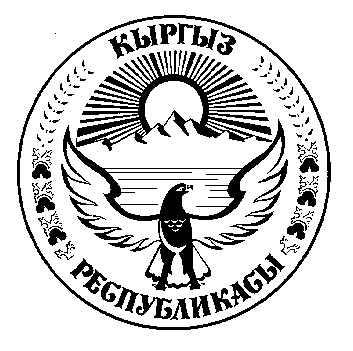 ТОКТОМ				     			    ПОСТАНОВЛЕние 22.09.2020-ж. №209/42-7                                                            Кара-Көл шаары            “Кара-Көл шаардык кеңешинин 16.03.2017-жылдагы III сессиясынын № 6/3-7 токтому менен бекитилгенКара-Көл шаардык кеңешинин  иштөө Регламентине  өзгөртүү жана толуктоо киргизүү жөнүндө”      Кыргыз Республикасынын  “Жергиликтүү өз алдынча башкаруу жөнүндө” Мыйзамынын 32- беренесин  жетекчиликке алып, Кара-Көл шаардык кеңешинин кезектеги XXXXII сессиясы                                                              ТОКТОМ   КЫЛАТ:Кара-Көл шаардык кеңешинин  16.03.2017-жылдагы  № 6/3-7 токтому менен бекитилген Кара-Көл шаардык кеңешинин  иштөө Регламентине    төмөндөгүдөй өзгөртүү жана толуктоолор  киргизилсин:Алтынчы главанын 6.5. бөлүгүнүн 5-абзацынан кийин  жаңы абзац менен “ Пандемия жана	башка өзгөчө кырдаал мезгилинде туруктуу комиссиялар өз жыйындарын онлайн тартибинде өткөрө алат. Туруктуу комиссиялардын жыйынына катышуучу  тараптар да видеоконференцияга катышууга укуктуу”Он биринчи главанын 11.1. бөлүгүнүн 6-абзацы  төмөндөгүдөй редакцияда берилсин: “Эгерде маселе олуттуу мүнөзгө ээ болбосо, бирок анын сессияда бекитилиши сөзсүз  болсо, анда бул учурда маселени талкулоо жана чечим кабыл алуу  онлайн тартибинде (зум, ватсап  жана башка программалар аркылуу) өткөрүлүшү мүмкүн”.Он биринчи главанын 11.1. бөлүгүнүн 6-абзацынан кийин жаңы абзац менен “Пандемия жана башка өзгөчө кырдаал мезгилинде   шаардык кеңештин сессиялары онлайн тартибинде ( зум, ватсап  жана башка  программалар аркылуу) өткөрүлүшү мүмкүн”.Бешинчи главанын 5.2. бөлүгүнүн аягына “Кара-Көл шаардык кеңешинин төрагасы, төраганын орун басары жок мезгилде шаардык кеңештин аппарат жетекчиси шаардык кеңештин төрагасы менен  телефон аркылуу макулдашкандан кийин каттарды тиешелүү туруктуу комиссияларга, аппарат кызматкерлерине аткарууга жолдой алат жана чыгыш каттарга кол кое алат.  Аппарат жетекчи өзү кол койгон документтерге мыйзам чегиндеги жоопкерчиликти алат”.Бул токтомдун аткарылышын камсыз кылуу Кара-Көл шаардык кеңешинин аппаратына,  көзөмөлгө алуу шаардык кеңештин  мандат, регламент, этика, укуктук маселелери  жана коомдук уюмдар, партиялар менен  иштөө,  идеология, дин иштери  боюнча туруктуу  комиссиясына (  У.С.Эшенкулов) жүктөлсүн.		       Төрага                                                                    Б.Н.Кыргызалиев    ТОКТОМ                                                                                                 ПОСТАНОВЛЕние    22.09.2020-ж. №210/42-7                                                                   Кара-Көл шаары“Жазы-Кечүү аймактык  башкармалыгынын жайыт пайдалануучулар бирикмесинин 2019-жылда аткарган иштери  жөнүндө отчету”       Жазы-Кечүү аймактык башкармалыгынын жайыт пайдалануучулар бирикмесинин жайыт комитетинин  башкы эсепчиси А.Э.Чокоевдин жайыт комитетинин  2019-жылда   аткарган иштери  жөнүндө отчетун, Кара-Көл шаардык кеңешинин өндүрүш, курулуш, архитектура,  турак жай, коммуналдык чарба, муниципалдык менчик жана жер  маселелери, инвестиция  боюнча туруктуу комиссиясынын төрагасы  А.О.Тайчабаровдун  билдирүүсүн угуп жана талкуулап чыгып,  Кара-Көл  шаардык кеңешинин кезектеги XХXХII сессиясыТОКТОМ   КЫЛАТ:Жазы-Кечүү аймактык башкармалыгынын жайыт пайдалануучулар бирикмесинин жайыт комитетинин башкы эсепчиси А.Э.Чокоевдин жайыт комитетинин 2019-жылда  аткарган иштери жөнүндө отчету, Кара-Көл шаардык кеңешинин   өндүрүш, курулуш,  архитектура,  турак жай, коммуналдык чарба, муниципалдык менчик жана жер маселелери, инвестиция боюнча туруктуу комиссиясынын төрагасы  А.О.Тайчабаровдун  билдирүүсү эске алынсын.Жазы-Кечүү аймактык башкармалыгынын жайыт пайдалануучулар бирикмесинин жайыт комитетинин  башкы эсепчиси А.Э.Чокоевдин жайыт комитетинин  2019-жылда  аткарган иштери канааттандырарлык  деп табылсын.Жазы-Кечүү аймактык башкармалыгынын жайыт пайдалануучулар бирикмесинин жайыт комитетине (Т.С.Абдраимов) Жайыт мыйзамынын талаптарын так аткаруу  милдеттендирилсин.Бул токтомдун аткарылышын камсыз кылуу Жазы-Кечүү аймактык башкармалыгынын жайыт пайдалануучулар бирикмесинин жайыт комитетине (Т.С.Абдраимов) жана Жазы-Кечүү аймактык башкармалыгына (Г.А.Таштанкулова),  ал эми  көзөмөлгө алуу  жагы шаардык кеңештин өндүрүш, курулуш, архитектура,  турак жай, коммуналдык чарба, муниципалдык менчик жана жер маселелери, инвестиция  боюнча туруктуу комиссиясына  (А.О.Тайчабаров) жүктөлсүн.                 Төрага                                                                     Б.Н.Кыргызалиев    ТОКТОМ                                                                                                 ПОСТАНОВЛЕние    22.09.2020-ж.  №211/42-7                                                                  Кара-Көл шаары«Жазы-Кечүү аймактык башкармалыгынынжайыт  пайдалануучулар  бирикмесинин 2020-жылга иш планы жана бюджети жөнүндө»            «Кыргыз Республикасынын ченемдик укуктук актылары жөнүндө» Кыргыз Республикасынын Мыйзамынын 8-беренесинин негизинде, ошондой эле «Жайыттар жөнүндө» Кыргыз Республикасынын Мыйзамынын 4-беренесинин 3-пунктуна,                10-беренесине ылайык жайыт жерлерин сарамжалдуу жана натыйжалуу башкарууну жана пайдаланууну камсыз кылуу максатында депутаттардын Кара-Көл шаардык кеңешинин кезектеги  XXXXII  сессиясыТОКТОМ   КЫЛАТ:Жазы-Кечүү аймактык башкармалыгынын жайыт пайдалануучулар бирикмесинин жайыттарды пайдалануунун 2020-жылга бюджети, иш планы, кирешелер жана чыгашалар сметасы тиркемелерге ылайык бекитилсин.Жайыт комитетинин 2020-жылга жайыт пайдалануу үчүн акы төлөөнүн өлчөмдөрү төмөндөгүдөй  бекитилсин:- бодо мал  -            100сом;- жаш бодо мал  -   70сом;- кой, эчки  -           20 сом;- жылкы                100 сом;Жазы-Кечүү аймактык башкармалыгынын жайыт пайдалануучулар бирикмесинин жайыт комитетине (Т.С.Абдраимов)  пайдаланылган жайыт участоктору үчүн жер салыгын жыйноо жана келип түшкөн каражаттарды жергиликтүү бюджетке      2020-жылдын декабрь айына чейин чегерүү милдеттендирилсин.Бул токтом жарыяланган күндөн баштап күчүнө кирет.Бул токтомдун аткарылышын камсыз кылуу Жазы-Кечүү аймактык башкармалыгынын жайыт пайдалануучулар бирикмесинин жайыт комитетине (Т.С.Абдраимов) жана      Жазы-Кечүү аймактык башкармалыгынын башчысына (К.А.Таштанкулова), көзөмөлдөө шаардык кеңештин бюджет, экономика жана финансы маселелери боюнча туруктуу комиссиясына ( А.К.Чаргынов) жүктөлсүн.                Төрага                                                                           Б.Н.КыргызалиевБекитилди:Кара-Көл шаардык кеңешинин                                                                                             22.09.2020-ж. №211/42-7                                                                                   сандуу токтомуна                                                                                                                   Тиркеме 1Жалал-Абад областынын Кара-Көл шаарына караштуу Жазы-Кечүү жайыт пайдалануучуларынын жайыт комитетинин 2020-жылга болжолдууБЮДЖЕТИ        Аппарат жетекчи                                                                  Нурматова К.И.Бекитилди:Кара-Көл шаардык кеңешинин                                                                                                                 22.09.2020-ж. №211/42-7                                           сандуу токтомуТиркеме 2Жалал-Абад областынын Кара-Көл шаарындагы Жазы-Кечүү Жайыт пайдалануучулар бирикмесинин 2020-жылдагы Погрузчик  LOVOL жана трактор Беларусь 82,1 техникаларын иштетүүдөн  түшкөн киреше жана чыгашаларынын сметасыЭскертүү:кыйыр салыктарды эске алынбай түзүлгөн киреше бюджет.      Аппарат жетекчи                                                 Нурматова К.И.Бекитилди:Кара-Көл шаардык кеңешинин                                                                                                                 22.09.2020-ж. №211/42-7                                           сандуу токтомуна Тиркеме 3ИШ ПЛАНЫЖалал-Абад областынын Кара-Көл шаарына караштуу Жазы-Кечүү жайыт пайдалануучуларынын жайыт комитетинин 2020-жылга атайын айыл-чарба шаймандарын сатып алуу үчүн (келишим баада)                Аппарат жетекчи                                                 Нурматова К.И.Бекитилди:Кара-Көл шаардык кеңешинин                                                                                                                 22.09.2020-ж. №211/42-7                                           сандуу токтомуна Тиркеме 4Жалал-Абад областынын Кара-Көл шаарындагы  Жазы-Кечүү жайыт пайдалануучулар бирикмесинин   2020-жылдагы киреше жана чыгашаСметасыэскертүү: кыйыр салыктарды эске албай, стат.маалыматтарага ылайык түзүлдү  Аппарат жетекчи                                                                  Нурматова К.И.   ТОКТОМ                                                                                                 ПОСТАНОВЛЕние    22.09.2020-ж. №212/42-7                                                                       Кара-Көл шаары“Кара-Көл шаардык  Жаштар иштери, дене тарбия жана спорт бөлүмүнүн 2019-жылда  аткарган иштери  жөнүндө ”          Кара-Көл шаардык  Жаштар иштери, дене тарбия жана спорт бөлүмүнүн башкы адиси К.К.Өмүржанованын    Кара-Көл шаардык  Жаштар иштери, дене тарбия жана спорт бөлүмүнүн 2019-жылда аткарган иштери  жөнүндө   маалыматын угуп жана талкуулап чыгып, Кара-Көл шаардык кеңешинин кезектеги XXXXII сессиясы  төмөндөгүлөрдү белгилейт.         Кара-Көл шаардык  Жаштар иштери, дене тарбия жана спорт бөлүмү  2019-жылы календардык планга ылайык    шаардык-11, областтык-2, республикалык-18, эл аралык-14, Азиялык -1, дүйнөлүк -1 жалпы 47 мелдешке шаардын  1100дөн ашык жаш, 30дан ашык ардагер спортчулары катышкан.          Шаарыбыздын аймагында дене тарбия жана спортту өнүктүрүү, Кыргыз Республикасынын Президенти жарыялаган “Региондорду өнүктүрүү жана өлкөнү санариптештирүү” жылына карата мелдештердин Жоболору бекитилип, 2019-жыл ичинде бекитилген календарлык планга ылайык, спорттук  иш чаралар өткөрүлгөн. 2019-жылдын жыйынтыгы менен жалпы спорттук мелдештерде шаардын спортчулары төмөнкү ийгиликтерге жетишкен.          1-орун 25 алтын медаль;         2-орун 20 күмүш медаль;         3-орун 33 коло медаль         Жогорудагылардын негизинде   Кара-Көл шаардык кеңешинин кезектеги XXXXII  сессиясы                                                              ТОКТОМ КЫЛАТ:Кара-Көл шаардык  Жаштар иштери, дене тарбия жана спорт бөлүмүнүн башкы адиси К.К.Өмүржанованын     Кара-Көл шаардык  Жаштар иштери, дене тарбия жана спорт бөлүмүнүн 2019-жылда  аткарган иштери  жөнүндө   маалыматы  эске алынсын.Бул токтомдун аткарылышын камсыз кылуу Кара-Көл шаардык  Жаштар иштери, дене тарбия жана спорт бөлүмүнө  (Д.М.Алымбаев), ал эми көзөмөлдөө шаардык кеңештин социалдык маселелер боюнча туруктуу  комиссиясына (Ж.С.Джуробаев) жүктөлсүн.          Төрага                                                                           Б.Н. Кыргызалиев   ТОКТОМ                                                                                                ПОСТАНОВЛЕние    22.09.2020-ж. №213/42-7                                                                      Кара-Көл шаары“Кара-Көл шаардык балдар өспүрүмдөрспорт мектебинин (ДЮСШ) 2019-жылда аткарган иштери  жөнүндө”       Кара-Көл шаардык балдар өспүрүмдөр спорт мектебинин 2019-жылда   аткарган иштери жөнүндө балдар өспүрүмдөр спорт мектебинин директору С.Э.Дуйшебаеванын маалыматын угуп жана талкуулап чыгып,  Кара-Көл  шаардык кеңешинин кезектеги XХXХII сессиясы төмөндөгүлөрдү белгилейт.      Кара-Көл шаардык балдар өспүрүмдөр спорт мектебинде спорттун 8 түрү боюнча балдар машыгат. Баскетбол, волейбол, эркин күрөш, футбол, тогуз-коргоол, бокс, ордо, кыргыз күрөш. Жалпы 19 адам эмгектенет, машыктыруучулар -13, анын ичинен жогорку билимдүү 10, атайын орто-2, орто-1. Аталган спорттун түрлөрү боюнча өткөрүлгөн мелдештерге балдар катышып, татыктуу орундарды алышкан.       Жогорудагылардын негизинде   Кара-Көл шаардык кеңешинин кезектеги XXXXII  сессиясы         ТОКТОМ   КЫЛАТ:Кара-Көл шаардык балдар өспүрүмдөр спорт мектебинин директору С.Э.Дуйшебаеванын 2019-жылда   аткарган иштери  жөнүндө маалыматы, эске алынсын.Бул токтомду көзөмөлгө алуу  жагы Кара-Көл шаардык кеңешинин социалдык маселелер боюнча туруктуу комиссиясына ( Ж.С.Джуробаев) жүктөлсүн.                  Төрага                                                                Б.Н.Кыргызалиев          ТОКТОМ				     			    ПОСТАНОВЛЕние 22.09.2020-ж. №214/42-7                                                                 Кара-Көл шаары  “Кыргыз Республикасынын Өзгөчө кырдаалдар министрлигинин Кара-Көл шаардык бөлүмүнүн2019-жылда аткарган иштери  жөнүндө”       Кыргыз Республикасынын Өзгөчө кырдаалдар министрлигинин Кара-Көл шаардык бөлүмүнүн 2019-жылда   аткарган иштери  жөнүндө Кара-Көл шаардык бөлүмүнүн башчысы А.А.Чаргыновдун маалыматын угуп жана талкуулап чыгып,  Кара-Көл  шаардык кеңешинин кезектеги XХXХII сессиясы төмөндөгүлөрдү белгилейт.       Кара-Көл шаарында 297 мекеме-ишканалар катталган, анын ичинен 66сы мамлекеттик мекемелер болуп саналат. Кыргыз Республикасынын Өкмөтүнүн 10.02.2012-ж. №87 сандуу токтомунун негизинде мекеме ишканаларды өрт коопсуздугу боюнча        деталдык-текшерүү токтотулган. Бардык көзөмөл текшерүү жумуштары КР Өкмөтүнө караштуу мамлекеттик Экотехинспекциясына өткөрүлүп берилген. Бирок мекеме- ишканаларда өрттүн алдын алуу боюнча инструкциялар, лекциялар окулуп, агитация пропагандалык иштери жүргүзүлүп келет.       2019-жыл ичинде Кара-Көл шаарында жалпы 29  өрт кырсыгы катталган, чыгымы 12 714 974 сомду түзгөн.  Эл арасында өрт коопсуздугу боюнча лекциялар окулуп, үгүт-насаат иштери жүргүзүлгөн. Шаардын аймагында 83 гидрант бар, анын ичинен 13 гидрант бузулган иштебейт. Шаардык ӨК бөлүмүнүн кызматкерлери тарабынан суу гидранттары текшерүүдөн өткөрүлгөн, ар бир гидрантка паспорттор жасалган, иштебеген гидранттарга актылар түзүлүп мемкеме ишканаларга каттар жөнөтүлгөн. Өрт өчүрүүчү 3 көлмө бар, алардын бардыгы бузулган абалда. Мындай жетишсиздик өрт өчүрүүдө кызматкерлерге тоскоолдуктарды жаратып жаткандыгын белгилейт.        Кыргыз Республикасынын ӨКМнин Кара-Көл шаардык ӨК бөлүмүндө өрт-куткаруу кызматы боюнча 2019-жыл ичинде катталган кырсыктар. Жол кырсыгы -13, жаракат алгандар -23, каза болгондор -3. Ар кандай себептер менен чыгуулар -6, каза болгондор -3.       Жарандык коргонуу боюнча  “Атайын алдын алуу жана кесепеттерин жоюу”            иш-мерчемине КР ӨКМнин Жалал-Абад облусу боюнча башкармалыгынан 2019-жылга кооптуу аймактардын алдын алуу боюнча Кара-Көл шаарынан 2 обьект киргизилип, аларды аткарууга 2120 литр күйүүчү май бөлүнгөн.       Жогорудагы белгиленгендердин негизинде шаардык кеңештин кезектеги XXXXII сессиясы  ТОКТОМ   КЫЛАТ:Кыргыз Республикасынын Өзгөчө кырдаалдар министрлигинин Кара-Көл шаардык бөлүмүнүн башчысы А.А.Чаргыновдун 2019-жылда   аткарган иштери  жөнүндө маалыматы эске алынсын.Бул токтомду көзөмөлгө алуу  жагы Кара-Көл шаардык кеңешинин социалдык маселелер боюнча туруктуу комиссиясына ( Ж.С.Джуробаев) жүктөлсүн.                    Төрага                                                                 Б.Н.Кыргызалиев   ТОКТОМ                                                                                                 ПОСТАНОВЛЕние    22.09.2020-ж. №215/42-7                                                                  Кара-Көл шаары                “Кара-Көл  шаардык  билим  берүү          бөлүмүнүн  2019-2020-окуу жылында            аткарган  иштери  жөнүндө  маалыматы”          Кара-Көл  шаардык  билим  берүү  бөлүмүнүн башчысы А.Б.Мырзалиеванын       2019-2020-окуу жылында  аткарган    иштери  жөнүндө  маалыматын угуп жана талкуулап чыгып, депутаттардын Кара-Көл шаардык кеңешинин  кезектеги  XXXXII  сессиясы  төмөндөгүлөрдү белгилейт.         Шаардык билим берүү бөлүмүндө бүгүнкү күндө 1 мектеп-гимназиясы,                        1 инновациялык, 4 орто мектеп, 2 башталгыч мектеби бар. Мектепке чейинки 3 мекеме,     2 мектептен тышкары мекеме, 1 окуу-усулдук кабинет бар.          2019-2020-окуу жылында 190 класс-комплектиде 5242 окуучу, (башталгыч билим берүү баскычында 95 класс-комплектисинде 2685, негизги  билим берүүчү баскычында   77 класс-комплектисинде 2151, орто билим берүүчү баскычында 18 класс-комплектисинде 406) билим алышат.         Мектепке чейинки 3 мекеме- “Келечек”, “Байчечекей” жана “Баластан” балдар бакчаларында жалпы 736 бала тарбияланат.         Мектептен тышкаркы 2 мекемеде БЧҮ (балдар чыгармачылык үйүндө) 17 кружокто 945 окуучу жана БӨСМ (балдар өспүрүмдөр спорт мектебинде) 25 группада 411 бала тарбияланат.          Шаардык билим берүү бөлүмүнүн карамагындагы 13 билим берүү мекемелеринде, бүгүнкү күндө  513 мугалим жана техникалык кызматкерлер эмгектенүүдө. Анын ичинен жогорку билимдүүсү -271, бүтпөгөн жогорку -12, атайын орто-71, орто билимдүүсү-11. Билим берүүнүн отличниги төш белгисинин  ээси  71 мугалим.         Бүгүнкү күндө жетишпеген педагогикалык кадрлардын саны -8, башталгыч орус класстардын мугалими-2, математика-2 орус класстарга, орус тил -1 орус класстарга, тарых-1 орус класстарга, музыка-1 орус класстарга, эмгек-1 орус класстарга.        Окуу кыргыз тилинде жүргүзүлгөн мектептерде 94%ыз, ал эми окуу орус тилинде жүргүзүлгөн мектептерде  92%ыз китеп менен камсыз болгон. Окуу китептеринин 70%ызы               2000-2007-жылдары чыгарылган. Башталгыч орус класстарында орус тили жана адабияты, математика, мекен таануу, кыргыз тили жана адабияты, англис тили,  6-класстар үчүн орус тили   окуу китептери жетишпейт.         2019-2020-окуу жылында 1-4-класстардын шашке тамагын уюштуруу боюнча квартал сайын тендер ойнотулуп, азык-түлүк убагында камсыз болуп турат жана жоопкерчилик ар бир мектептин жетекчисине жүктөлгөн.         Кара-Көл шаардык БББмү усулдук иш-чараларды Билим берүү жана илим министрлиги тарабынан чыгарылган буйруктардын негизинде алып барат.  Шаардык, областтык, предметтик семинарлар өткөрүлүп турат.                      Кара-Көл шаардык билим берүү мекемелеринде 2020-жылдын 8-апрелинен тартып      4-чейрек окуучулар аралыктан окутулду. Дистанттык окутууга, кайра окуучулар менен кайтарым байланыш түзүүгө сабактар башталганга чейин бир топ даярдыктар көрүлгөн. Ар бир окуучунун абалы анализденип, телефон, сыналгы менен камсыздалган. Жетишпеген үй-бүлөлөргө мектептер тарабынан 6 үй-бүлөгө убактылуу телевизорлор берилген.        Жогорудагы белгиленгендердин негизинде шаардык кеңештин кезектеги XXXXII сессиясы                                                             ТОКТОМ   КЫЛАТ:Кара-Көл  шаардык  билим  берүү  бөлүмүнүн  2019-2020-окуу жылдарында  аткарган иштери  жөнүндө шаардык билим берүү бөлүмүнүн башчысы А.Б.Мырзалиеванын маалыматы эске алынсын.Шаардык билим берүү бөлүмү тарабынан окуучулардын билим сапатын жогорулатуу иштери күчөтүлсүн.Шаардык билим берүү бөлүмү Көк-Бел, Оот, Чоң-Таш айылындагы аралыктан окуп жаткан окуучулардын толук кандуу билим алуусуна шарт түзүү үчүн, ата-энелери менен биргеликте иш-чара иштеп чыгып, иш  жүргүзсүн.Бул токтомдун аткарылышын камсыз кылуу шаардык мэрияга (Г.О.Сатарова), ШБББнө (А.Б.Мырзалиева), көзөмөлдөө жагы шаардык кеңештин социалдык маселелер боюнча туруктуу комиссиясына (Ж.С.Джуробаев) жүктөлсүн.                   Төрага                                                                     Б.Н.Кыргызалиев 		   ТОКТОМ                                                                                                 ПОСТАНОВЛЕние    22.09.2020-ж. №216/42-7                                                                  Кара-Көл шаары“Кара –Көл шаарында үйлөнүү жана маараке тойлорду, улуттук каада-салттарды , сөөк коюу                  ырым-жырымдарын   тартипке салуу жөнүндө жобону  бекитүү тууралуу” Кара-Көл шаарындагы улуттар аралык  каада-салт, үрп-адат, диний ырым-жырым маселелери боюнча комиссиянын сунушун угуп жана  талкуулап чыгып,   Кара-Көл шаардык кеңешинин кезектеги сессиясы төмөндөгүлөрдү белгилейт.    	Акыркы жылдары  эл ичинде бири-бирине атандашып, төгүлүп-чачылып ысырап той өткөргөндөр жана сөөк коюуда  ашыкча ыгым-чыгымдарга жол бергендер көбөйүп кетти.   Колунда жоктор да элден калбоо аракетинде кредит алып, карызга батып жатышат.   	 Тойлор кеч башталып, кеч бүткөндүгүнө байланыштуу   шаар тургундарынын   түнкү эс алуу укуктары бузулууда.    	 Тойлордо тамадалар ар кандай улуттук каада-салтка туура келбеген оюндарды өткөрүшүүдө.    	Ар кандай салтанаттардын түрү көбөйүп кетти. Ашыкча  ысырапкерчиликке жол берилүүдө.Кара-Көл шаарында үйлөнүү жана маараке тойлорду, улуттук каада-салттарды, сөөк коюу ырым-жырымдарын   тартипке салуу жөнүндө Кара-Көл шаарындагы  улуттар аралык каада-салт, үрп-адат,  диний ырым-жырым маселелери боюнча   комиссиянын  сунушу 2019-жылдын 9-13-декабрларында өткөн шаардык кеңештин депутаттары менен шайлоочулардын жолугушуусунда   талкууга салынды.  Сунуштар талкууга катышкандардын колдоосуна ээ болду.     	Жогорудагылардын негизинде   шаар ичинде ысырапкерчиликтин алдын алуу максатында   Кыргыз Республикасынын “ Өз алдынча башкаруу жөнүндө” Мыйзамынын 31-беренесинин 2-бөлүгүнүн  15-пунктун жетекчиликке алып, Кара-Көл шаардык кеңешинин кезектеги   XXXXII  сессиясы ТОКТОМ   КЫЛАТ:Кара-Көл шаарында үйлөнүү үлпөттөрүн, маараке тойлорду, улуттук каада-салттарды, сөөк коюу ырым-жырымдарын   тартипке салуу жөнүндө жобо бекитилсин. ( тиркелет)Кара-Көл шаарындагы  улуттар аралык каада-салт, үрп-адат,  диний ырым-жырым маселелери боюнча   комиссиянын жободо белгиленген чектөөлөр боюнча шаар тургундарынын арасында түшүндүрүү иштерин жүргүзсүн.Бул   токтом  менен  бекитилген   жобонун  шарттарын  бузгандарга   чара   көрүү       Кара-Көл  шаардык  мэриянын  бузуулар  жөнүндө  иштерди  кароо комиссиясына          жүктөлсүн.  Бул токтом  коронавируска байланыштуу өзгөчө кырдаал бүткөндөн  кийин күчүнө кирет.  Бул токтомдун аткарылышын камсыз кылуу Кара-Көл шаарындагы  улуттар аралык каада-салт, үрп-адат, диний ырым-жырым маселелери боюнча   комиссиясына (С.У.Токтогулов), көзөмөлгө алуу шаардык кеңештин  мандат, регламент, этика, укуктук маселелери  жана коомдук уюмдар, партиялар менен  иштөө,  идеология, дин иштери  боюнча туруктуу  комиссиясына (У.С.Эшенкулов) жүктөлсүн.                Төрага                                                                       Б.Н.Кыргызалиев                                                                                                Кара-Көл шаардык  кеңешинин                                                                                                  22.09.2020-жылдагы №216/42-7                                                                                                             токтомуна тиркеме Кара-Көл шаарында үйлөнүү үлпөттөрүн, маараке тойлорду, улуттук                   каада-салттарды, сөөк коюу ырым-жырымдарын  жана майрамдык салтанаттарды  тартипке салуу жөнүндө  ЖОБОЖалпы жоболор1.1.Кара-Көл шаарында үйлөнүү үлпөттөрүн, маараке тойлорду, улуттук каада-салттарды сөөк коюу ырым-жырымдарын   тартипке салуу жөнүндө   жобо Кара-Көл шаарында ашыкча чыгым, ысырапкерчиликке бөгөт коюу  жана сарамжал жашоону үгүттөө максатында түзүлдү.1.2. Бул жободогу тартип  Кара-Көл шаарынын аймагына жайылтылат жана бул тартипти шаар аймагындагы  бардык жашоочулар  жана мекеме- уюмдар, ишканалар аткарууга  милдеттүү.1.3. Аш-тойлордо, өлүм- житимдерде  бири-бирине кийит кийгизүүгө  тыюу салынат.1.4. Кафелерде  кечки тойлорду өткөрүүдө 14 жаштан   16 жашка  чейинки  өспүрүмдөрдүн иштөө убактысы ата-энесинин макулдугу менен 3,5 сааттан,  ал эми 16 жаштан 18 жашка чейинки өспүрүмдөрдүн иштөө убактысы 5 сааттан ашпоого тийиш.    Ошондой эле  алардын түнкү мезгилде иштөөсүнө  тыюу салынат. Түнкү мезгил  саат  22: 00дөн кийин башталат.1.5. Кыргыз Республикасынын   Конституциясына жана мыйзамдарына ылайык мамлекетке тиешелүү майрамдарды, мамлекеттик уюмдардын, министрликтердин, ведомстволордун, агенттиктердин түзүлгөн даталарын жана кесиптик майрамдарды белгилөө, мамлекетке жана коомго  эмгеги сиңген ишмерлердин юбилейлерин, эскерүү күндөрүн майрамдоо Кыргыз Республикасынын мыйзамдарына ылайык жүзөгө ашырылат.           2. Үйлөнүү үлпөттөрүн, маараке тойлорду, улуттук каада-салттарды, сөөк коюу ырым-жырымдарын өткөрүүнүн тартиби2.1. Кара-Көл шаарында үйлөнүү үлпөттөрү, маараке тойлор, улуттук каада-салттар төмөндөгү тартипте өткөрүлөт:   а) үйлөнүү тойлору боюнча:        -  той кечки саат 18-00 дөн кечиктирилбестен башталууга жана түнкү саат  23-00 дө бүтүүгө тийиш ;       -тойго чакырылган коноктордун саны   чектелбейт, бирок ысырапкерчиликсиз  жана ашыкча чыгымсыз өткөрүү  сунушталат;      - үйлөнүү тоюн алып баруучуга  улуттук каада-салттарга туура келбеген   маданиятсыз оюн-зоокторду өткөрүүгө  тыюу салынат ;      - тойду    алып барууда  алып баруучуга  жарандын билимин, талантын, жакшы сапаттарын көрсөткөн жана  улуттук каада-салттарды, мекенчилдик,  логикалык ой жүгүртүүнү   чагылдырган оюн-зоокторду уюштуруу сунушталат; - жаш жубайлардын  нике каттоо жана башка иш-чараларына (сейилдөөгө чыгууга)   колдонгон   автоунаанын саны  5тен ашпоого  тийиш.       б) кыз узатуу аземи боюнча:- кыз узатуу тою үйдө өткөрүлөт  жана элдин батасы менен күндүзү узатылат;-үй шартына жараша кафеде өткөрүүнү каалагандар үчүн кафеде өткөрүүгө тыюу салынбайт, ашыкча ысырапкерчиликсиз   күндүзү саат 18 -00 чейин өткөрүлөт;в) юбилейлик тойлор  боюнча: - атаандашуусуз, ысырапкерчиликсиз   аз сандагы конокторду чакыруу менен үйдө өткөрүү  сунушталат;-  кафеде өткөрүүгө тыюу салынбайт, бирок коноктордун саны 200дөн ашпоого тийиш;- той кечки саат 18-00дөн кечиктирилбестен башталууга  жана түнкү саат  23-00дө бүтүүгө тийиш.г) сүннөт той, тушоо той, жээнтек той  жана башка майда салттуу тойлор боюнча:- тойлорду үйдө  чакан чөйрө менен өткөрүү   колдоого алынат;-кафеде өткөрүүгө   тыюу салынбайт, бирок күндүзү  саат 18-00 чейинки аралыкта  өткөрүлүүгө тийиш.д) ажылыкка узатуу жана келгенде тосуп алуу боюнча:- ажыга узатуу жана тосуп алуу боюнча иш-чаралар үй-бүлөдө өткөрүлөт;-ажылыкка барып келгендигине байланыштуу  2 майда жандык союу менен конокторун чакырууга болот жана андан ашык ысырапкерчиликке жол берүүгө тыюу салынат.ж) салтта жок  шаан-шөкөттөрдү өткөрүү боюнча:-мамлекеттик  мекеме-уюмдардын ичинде ар кандай багыттагы ( класстык чен, наам, мамлекеттик сыйлык, кесиптик даража, алгандыгына байланышкан иш-чаралар, кесиптик күнгө байланышкан расмий кабыл алуулар)  банкеттерди уюштурууга, спирт ичимдиктерин ичүүгө тыюу салынат;2.2.Сөөк коюу ырым-жырымдарын өткөрүү   төмөндөгү тартипте өткөрүлөт :-  дасторкон  жаюуга  жана ысырапкерчиликке  жол берилбейт;-шариатта пайгамбарыбыз көрсөткөндөй маркумду узатууда сөөк чыккан жерде 3 күн тамак ичилбейт. Алыстан келген меймандар, куда-сөөктөр үчүн чакан союш союлуп, аларды узатуу   түшүнүгүн элге жеткирүү жана ишке ашырууга аракет кылынат;-сөөк коюу жана аза күтүү учурунда   спирттик ичимдиктерди ичүүгө, куюуга, мас абалда  келүүгө, жүрүүгө тыюу салынат;-сөөк коюуда, аза күтүүдө келгендерди конок алып сыйлоого, ошондой эле акча же буюмдарды берүүгө, ырымдап сандык ачууга, “ тон жапты”, “ жыртыш” сыяктуу ырым-жырымдарды жасоого тыюу салынат; -маркумду акыркы сапарга узатууга келгендердин санына чек коюлбайт;-  бейшембилик, кырк  күн, элүү күн, жылдык өткөрүлбөйт;- мүмкүнчүлүгүнө, шартына жараша каалаган учурда эхсан* (маркумга куран окутуу) өткөрүүгө болот;- маркумга катмы окутууга тыюу салынбайт,  катмыга келгендердин санына чек коюлбайт, бирок катмы  окууга отургандардын саны  жыйырмадан  ашпоого тийиш;- аза күткөн, кайгыга кабылган, жакырланган жетим-жесир абалдагы муктаж үй-бүлөлөргө кайрымдуулук  иштерди уюштуруу, акча каражат, азык-оокат жагынан жардамдарды берүү  колдоого алынат;-  мүрзөгө эстелик тургузулбайт.                           3.Жобону аткаруу боюнча иш-чаралар  3.1.  Жобонун талаптарын  аткарууну көзөмөлгө алуучу органдар:-Кара-Көл шаарынын  ардагерлер кеңешинин   каада-салт, үрп-адат, диний ырым-жырым маселелери боюнча комиссиясы;- шаардык ички иштер бөлүмүнүн кызматкерлери.Кара-Көл шаарындагы   каада-салт, үрп-адат, диний ырым-жырым маселелери боюнча комиссиясынын саны жана курамы шаардык кеңеш тарабынан бекитилет.  Шаардык кеңеш комиссиянын мүчөлөрүнө белгиленген үлгүдө күбөлүк берет. Күбөлүктүн    сүрөттөлүшү жана өлчөмү ушул жобонун аягындагы тиркемеге ылайык даярдалат.       Кара-Көл шаарындагы   каада-салт, үрп-адат, диний ырым-жырым маселелери боюнча комиссиясы  жободогу талаптардын аткарылышын жана сакталышын камсыз кылуу боюнча иш пландарды иштеп чыгат.  Иш пландарына ылайык жободо белгиленген тартиптерди сактоо  боюнча эл арасында түшүндүрүү иштерин жүргүзөт,  жободогу талаптарды   сактоого  үгүттөйт жана тартиптердин сакталышына көзөмөл жүргүзөт .       Кара-Көл шаарындагы ички иштер бөлүмүнүн кызматкерлери жобонун  мыйзам чегинде  аткарылышы боюнча  көзөмөл жүргүзөт. Кафеде иштеп жаткан жаштардын жаш курагын көзөмөлгө алат. Бул маселе боюнча мыйзамдын аткарылышын камсыз кылат.  Кафелердин белгиленген мөөнөттө жабылышын  камсыз кылат. 3.2. Жобонун тартиптери бузулган учурларды байкаган ар бир жаран, Кара-Көл шаарындагы   каада-салт, үрп-адат, диний ырым-жырым маселелери боюнча комиссиясынын  ар бир мүчөсү,   ырым –жырым комиссиясынын төрагасына телефон аркылуу маалымдайт.  Бул маалымат боюнча Кара-Көл шаарындагы  каада-салт, үрп-адат, диний ырым-жырым маселелери боюнча комиссиясынын 3 мүчөсү тартип бузулуп жаткан жерге барат жана   тартип бузулуп жаткандыгы жөнүндө  акт түзөт. Чара көрүү боюнча  акты Кара-Көл шаардык мэриянын бузуулар жөнүндө иштерди кароо комиссиясына өткөрүлүп берилет .  3.3.  Кафелер кечки саат 23-00дө жабылууга тийиш. Кафе ээлери той өткөрүүчүлөрдөн тапшырык алып жатканда, той канчада башталып, канчада бүтөрү жөнүндө эскертет жана кафенин белгиленген мөөнөттө жабылышын камсыз кылат.  Эгерде кафелер 23-00дө жабылбаса,   анда кафе ээлерине да мыйзам чегинде  чара көрүлөт.                   4.Жобого өзгөртүү жана толуктоолорду киргизүү тартиби4.1. Жобого өзгөртүүлөрдү жана толуктоолорду киргизүү сунуштары Кара-Көл шаарынын  ардагерлер кеңешинин   каада-салт, үрп-адат, диний ырым-жырым маселелери боюнча комиссиясынын жыйналышында каралып, топтоштурулат жана шаардык кеңештин сессиясына  сунушталат. Сессиянын токтому менен өзгөртүүлөр жана толуктоолор киргизилет.Түшүндүрмө: Эксан- маркумга куран окутуу,  . Ал кырк күнгө, жылга жана башкаларга байланбайт. Каалаган учурда, мүмкүнчүлүгү жеткенде карыз албастан өткөрүлөт. Карыз алып  окутулган курандын сообу  тийбейт.Кара-Көл шаардык кеңешининаппарат жетекчиси                                                                        К.И.Нурматова   ТОКТОМ                                                                                                 ПОСТАНОВЛЕние    22.09.2020-ж. №217/42-7                                                                  Кара-Көл шаары“Кара-Көл шаардык ички иштер бөлүмүнүн коомдук тартипти сактоо, тартип бузуучулукту, кылмыштуулукту болтурбоо боюнча балдар жана жаштар арасында 2019-жыл ичинде аткарылганиш-чаралары жөнүндө”      Кара-Көл шаардык ички иштер бөлүмүнүн башчысынын коомдук-коопсуздук кызматы боюнча орун басары О.Т.Боронбаевдын шаардык ички иштер бөлүмүнүн коомдук тартипти сактоо, тартип бузуучулукту, кылмыштуулукту болтурбоо боюнча балдар жана жаштар арасында 2019-жыл ичинде аткарылган иш-чаралары жөнүндө маалыматын, шаардык кеңештин мандат, этика, укуктук маселелери жана коомдук уюмдар, партиялар менен иштөө, идеология, дин иштери боюнча туруктуу комиссиясынын билдирүүсүн угуп жана талкуулап чыгып, Кара-Көл шаардык кеңешинин кезектеги ХХХХII  сессиясы                                                            ТОКТОМ КЫЛАТ:Кара-Көл шаардык ички иштер бөлүмүнүн башчысынын коомдук-коопсуздук кызматы боюнча орун басары О.Т.Боронбаевдын шаардык ички иштер бөлүмүнүн коомдук тартипти сактоо, тартип бузуучулукту, кылмыштуулукту болтурбоо боюнча балдар жана жаштар арасында 2019-жыл ичинде аткарылган иш-чаралары жөнүндө маалыматы  эске алынсын. Кара-Көл шаардык ички иштер бөлүмү (А.А.Нусубалиев),  шаардык билим берүү бөлүмү (А.Б.Мырзалиева), шаардын социалдык маселелер боюнча вице-мэри (Г.О.Сатарова) коомдук тартипти сактоо, тартип бузуучулукту, кылмыштуулукту болтурбоо боюнча балдар жана жаштар арасында  иштерди күчөтсүн. Кара-Көл шаардык ички иштер бөлүмү (А.А.Нусубалиев),  шаардык билим берүү бөлүмү (А.Б.Мырзалиева), шаардын социалдык маселелер боюнча вице-мэри (Г.О.Сатарова) саат 21-00дөн кийин кафелерде,  көчөлөрдө жүрбөө  боюнча балдар жана жаштар арасында  түшүндүрүү иштерин жүргүзсүн жана тартип бузган балдарга чара көрүү боюнча иш-чара иштеп чыксын. Кара-Көл шаардык ички иштер бөлүмү (А.А.Нусубалиев)  мектептин, бала бакчалардын жанына, кооптуу жерлерге МАИ кызматкерлерин тургузуп, балдардын коопсуздугун жана шаар ичиндеги жол коопсуздугун камсыз кылуу боюнча иш-чара иштеп чыксын. Токтомдун аткарылышын камсыз кылуу шаардын вице-мэрине (Г.О.Сатарова), шаардык ички иштер бөлүмүнө (А.А.Нусубалиев),  аткарылышын көзөмөлгө алуу жагы   шаардык кеңештин  мандат, регламент, этика, укуктук маселелери жана коомдук уюмдар, партиялар менен иштөө, идеология, дин иштери боюнча туруктуу комиссиясына (У.С.Эшенкулов) жүктөлсүн.                   Төрага                                                                     Б.Н.Кыргызалиев    ТОКТОМ                                                                                                 ПОСТАНОВЛЕние    22.09.2020-ж. №218/42-7                                                                  Кара-Көл шаары“Кара-Көл шаардык  кеңешинин  20.09.2017-жылдагы № 43/9-7токтомунун тиркемесине  өзгөртүү киргизүү  жөнүндө”    Кыргыз Республикасынын  “Жергиликтүү  өз алдынча башкаруу жөнүндө” Мыйзамынын 32-беренесин жетекчиликке алып,  Кара-Көл шаардык кеңешинин кезектеги XXXXII  сессиясы ТОКТОМ   КЫЛАТ:1.Кара-Көл шаардык  кеңешинин  20.09.2017-жылдагы № 43/9-7   токтомунун тиркемесинне төмөндөгүдөй өзгөртүү киргизилсин:- тиркеменин  2-абзацындагы   Кара-Көл   шаардык кеңешинин мандат, регламент, этика, укуктук маселелери жана коомдук уюмдар, партиялар менен иштөө, идеология, дин иштери боюнча туруктуу комиссиясынын курамындагы Дуйшалыев  Асхат Дуйшалыевичтин ордуна Мадиев Артыкбек Чилпакович;-тиркеменин 3-абзацындагы  Кара-Көл шаардык кеңешинин социалдык маселелер боюнча туруктуу комиссиясынын  курамындагы Атагараев Узакжан Мамадилдеевичтин ордуна Джуматаев  Талайбек Оматбекович.    2.Бул токтомдун аткарылышын камсыз кылуу Кара-Көл шаардык кеңешинин аппаратына,  көзөмөлгө алуу шаардык кеңештин  мандат, регламент, этика, укуктук маселелери  жана коомдук уюмдар, партиялар менен  иштөө,  идеология, дин иштери  боюнча туруктуу  комиссиясына (  У.С.Эшенкулов) жүктөлсүн. 		Төрага                                                                    Б.Н.Кыргызалиев №Чыгымдардын статьяларыТөлөнүүчү айдын саныБаасы (сом)Суммасы (сом)1Төраганын эмгек акысы92000-0018000-002Бухгалтердин эмгек акысы92000-0018000-003Сборщик 3*3000сом  1адамга 39000-0027000-004Ишканадан камсыздандыруу үчүн төлөмдөр 17,25%210953-345Командировка чыгымдары10000-006Башка чыгымдар: телефон, канцелярия3000-007Транспорт чыгымдары11000-008Бюджетке чегерилүүчү жайыт ижара акысы80426-669Жергиликтүү салыктар  7300-0010Айыл чарба шайманы (соко, мала)55600-00жайыттан чогултулган жалпы каражат:жайыттан чогултулган жалпы каражат:жайыттан чогултулган жалпы каражат:241280-00Техниканын түрүКанча саат1-машина саатка пландуу-эсептикТехникаларды пайдаланууданПогрузчик  LOVOL66,673000200 010,00Техниканын түрүКанча га1га жерге пландуу пландуу-эсептикТехникаларды пайдаланууданТрактор Беларусь 82,99,970,00Жер айдоодон19,58350068 530,00Чөп чабуудан10,48,300031 440,00Көрсөткүчтөрдүн аталышыСтатья2020-жыл үчүн        Кварталдар боюнча бөлүштүрүлүшү        Кварталдар боюнча бөлүштүрүлүшү        Кварталдар боюнча бөлүштүрүлүшү        Кварталдар боюнча бөлүштүрүлүшүКөрсөткүчтөрдүн аталышыСтатья2020-жыл үчүнIIIIIIIVАйлык акы машинистпогрузчик2111110040358,000,000,000,0040358,00Айлык акы машинисттрактор2111110040000,000,000,000,0040000,00Ишкананы камсыздандыруу 17,25%2121110013861,000,000,000,0013861,00Атайын айыл чарба шаймандарын сатып алууга2215590065761,000,000,000,0065761,00Погрузчиктин тетиктерин сатып алууга22155900140000,000,000,000,00140000,00Бардык чыгымдар299980,00299980,00суммасы (сом)1Соко45000-002Мала 10600-00     Жалпы чыгым:     Жалпы чыгым:55600-00Малдын түрүМалдын башыЖайыт пайдалануу үчүн (башына сом менен)Жайыт пайдалануу үчүнИйри мүйүздүү мал69010069000-00Кой27542055080-00Эчки            31002062000-00Жылкы55210055200-00 Күтүлүүчү кирешенин жыйынтыгы  жалпы: Күтүлүүчү кирешенин жыйынтыгы  жалпы:         241280-00Көрсөткүчтөрдүн аталышыСтатьяБаары 2020-жыл үчүнКварталдар боюнча бөлүштүрүлүшүКварталдар боюнча бөлүштүрүлүшүКварталдар боюнча бөлүштүрүлүшүКварталдар боюнча бөлүштүрүлүшүКөрсөткүчтөрдүн аталышыСтатьяБаары 2020-жыл үчүнIIIIIIIVАйлык акы2111110063000-0000000063000-00Ишканадан камсыздандыруу үчүн төлөмдөр 17,25%2121110010953-3400000010953-34Командировка чыгымдары2211120010000-0000005000-005000-00Башка чыгымдар: телефон, канцелярия221559003000-0000003000-0000Жергиликтүү салыктар7300-000000007300-00Транспорт чыгымдары11000-0000005500-005500-00Бюджетке чегерилген жайыт ижара акысы80426-6600000080426-66Айыл чарба шайманы (соко, мала)55600-000055600-000000Баардык чыгымдар241280-0055600-0013500-00172180-00